TOTAL SOLAR ECLIPSEAPRIL 8, 2024TOWN HALL INFORMATION MEETINGMONDAY, MARCH 4, 2024 6:00P-7:30PSAN SABA CIVIC CENTER 1190 S. THOMAS STEWART DRIVECome learn about the Total Solar Eclipse on April 8, 2024!Bring your friends, neighbors, co-workers... all are welcome.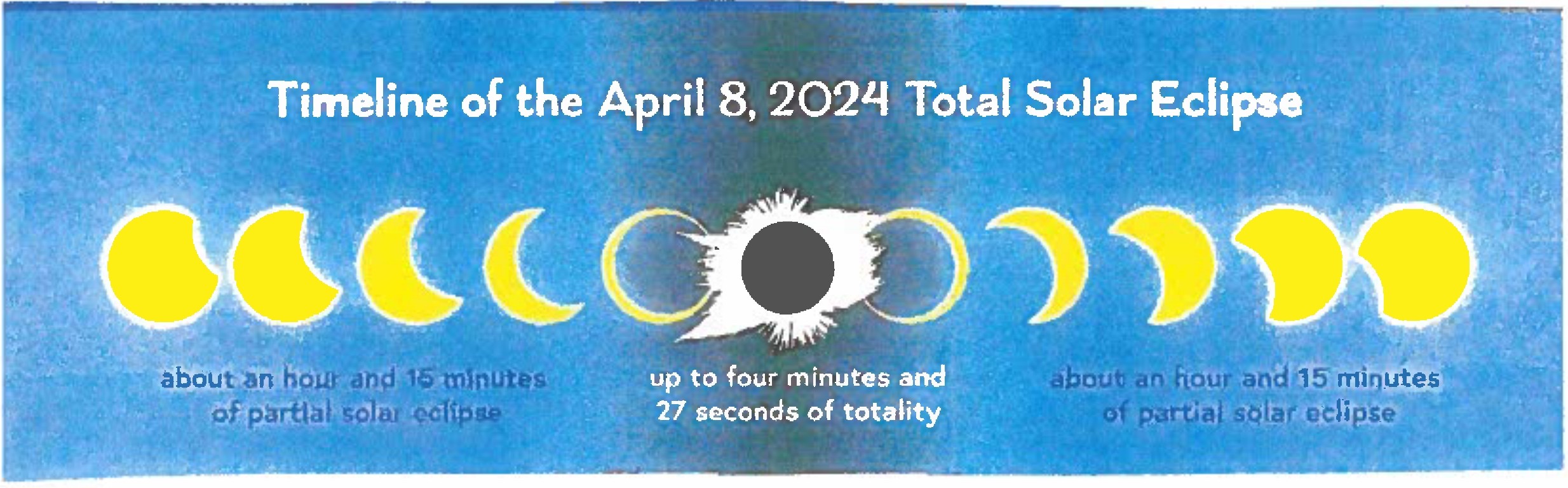 